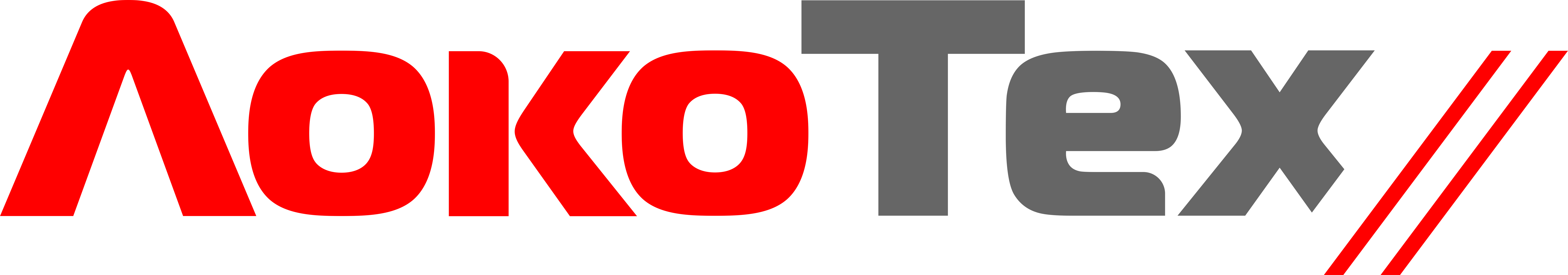 Пресс-релиз23.06.2023Более 100 детей сотрудников сервисных локомотивных депо (СЛД) филиала «Восточно-Сибирский» ООО «ЛокоТех-Сервис» (входит в ГК «ЛокоТех») посетят в этом году детские оздоровительные лагеря. По данному направлению запланировано освоить более 3,2 млн рублей.Традиционно дети сотрудников сервисных локомотивных депо ООО «ЛокоТех-Сервис» (входит в ГК «ЛокоТех») отправляются на летний отдых в детские оздоровительные учреждения. Филиал «Восточно-Сибирский», входящий в состав ГК «ЛокоТех», не является исключением и в этом году планирует оздоровить более 100 ребятишек. Уже в июне 21 ребенок получит яркие впечатления от лета. Прежде чем отправиться на отдых, среди сотрудников депо проводится опрос, в котором учитываются все пожелания и предложения мам и пап. По результатам анкетирования лучшими местами для отдыха и оздоровления детей в этом году стали природоохранный образовательный лагерь «Эколог» Иркутского дворца творчества, детский лагерь «Берёзка» в Улан-Удэ, санаторий-профилакторий «Подлеморье» ОАО «РЖД» на станции Северобайкальск и детский оздоровительный лагерь «Огоньки», расположенный на берегу реки Олхи.Ежегодное детское оздоровление – это одна из многих льгот, которая предусмотрена коллективным договором, заключённым между профсоюзной организацией и работодателем в лице ООО «ЛокоТех-Сервис». По условиям соглашения, основную часть затрат на посещение детьми детских оздоровительных лагерей берёт на себя ООО «Локо-Тех-Сервис». А сотрудникам путёвка обходится на сумму, составляющую 5–10% всей стоимости.Родители отдохнувших детей ежегодно отмечают, что возможность получить путёвку с большой скидкой и другие льготы предоставляются не на всех предприятиях. Подобные инициативы оказывают существенное влияние на семейные благополучие и кошелёк.До конца летнего сезона предприятия филиала «Восточно-Сибирский» ООО «ЛокоТех-Сервис» планируют оздоровить еще порядка 80 человек. На эти цели в организации запланированы средства в размере 3,2 млн. рублей.Справка:Коллективный договор, заключенный между профсоюзной организацией и ООО «ЛокоТех-Сервис» регулирует социально-трудовые отношения на предприятиях, входящих в состав филиала «Восточно-Сибирский» ООО «ЛокоТех-Сервис». И действует сверх трудового законодательства. Льготы и гарантии, направленные на социальную поддержку работников и не работающих пенсионеров, предусматривают выплату единовременного вознаграждения в связи с выходом на пенсию, оказание материальной помощи и выплату пособий, компенсацию железнодорожного проезда или авиаперелетов, помощь молодым специалистам, накопление корпоративной пенсии, санаторно-курортное лечение, отдых детей в летних оздоровительных лагерях и многое другое.ООО «ЛокоТех» управляет активами, обеспечивающими обслуживание и ремонт локомотивов. В периметр группы управляемых активов входят ООО «ЛокоТех-Сервис», ООО «Центр планирования и управления МТР» и другие. Группа компаний «ЛокоТех» имеет 225 производственных площадок по всей территории страны.Дополнительная информация:Пресс-служба филиала «Восточно-Сибирский»ООО «ЛокоТех-Сервис»:E-mail: AkchurinaRKh@locotech.ruТелефон: +7 (950) 125 26 77